ПРОЕКТ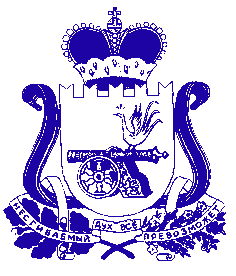 АДМИНИСТРАЦИЯ МУНИЦИПАЛЬНОГО ОБРАЗОВАНИЯ «ДЕМИДОВСКИЙ РАЙОН» СМОЛЕНСКОЙ ОБЛАСТИПОСТАНОВЛЕНИЕот __________________ № ______Об изменении вида разрешенногоиспользования земельного участка на территории Демидовскогогородского поселения Демидовского района Смоленской областиАдминистрация муниципального образования «Демидовский район» Смоленской области ПОСТАНОВЛЯЕТ:1. Изменить вид разрешенного использования земельного участка, предназначенного «под общественную застройку», общей площадью 1668 (Одна тысяча шестьсот шестьдесят восемь) кв. м, кадастровый номер 67:05:0060205:25, расположенного по адресу: Российская Федерация, Смоленская область, г. Демидов, ул. Богданова, д. 3, на вид разрешенного использования – «амбулаторное ветеринарное обслуживание»  (код 3.10.1).2. Настоящее постановление  опубликовать в газете «Поречанка» и разместить на официальном сайте Администрации муниципального образования «Демидовский район» Смоленской области в информационно-телекоммуникационной сети «Интернет». Глава муниципального образования «Демидовский район» Смоленской области		        	                А.Ф. Семенов